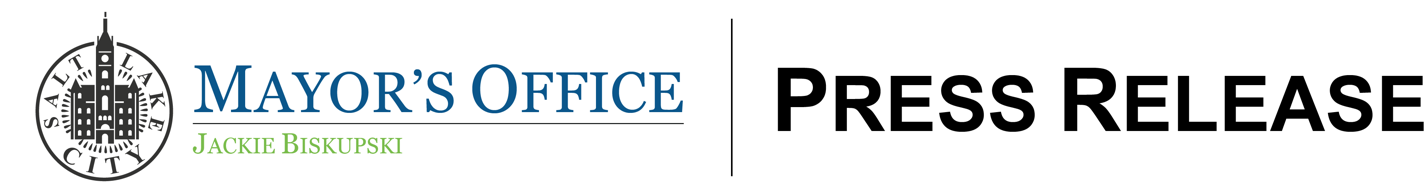 FOR IMMEDIATE RELEASEJuly 18, 2018Contact: Holly Mullen, Department of Public Utilities801-673-9735  holly.mullen@slcgov.comAdan Carrillo, Division of Engineering801-910-2002  adan.carrillo@slcgov.comSLC Public Utilities and Engineering partner on essential renovation of 1300 EastBeginning Wednesday, July 25, Salt Lake City Public Utilities will start construction on 1300 East between 1300 South and 2100 South. The project, which will repair and replace nearly 100-year-old sewer and water lines on both sides of 1300 East, is expected to last until mid-January 2019.Following completion of utilities work, the City’s Engineering Division will begin work on repaving and other improvements to the eight-block stretch, starting in spring of 2019. The full project is expected to be completed by fall of 2019.The partnership between the two City agencies will vastly improve utility service and enhance the daily travel experience on a key urban street for thousands of residents, commuters and college students.“Response and resiliency of essential infrastructure is vital to our quality of life in Salt Lake City,” said Mayor Jackie Biskupski. “This project is absolutely critical. It will provide greater capacity and improved sewer and water service, as well as a smooth, new surface on one of our busiest thoroughfares.”Phase I of the project will rehabilitate sewer lines with a “cured-in-place-pipe” method, which will speed up construction by reducing excavation and repair time. Two major water lines will then be replaced to increase capacity, reliability and redundancy of culinary water distribution.Water and sewer services will continue throughout the work. Should minimal service interruptions be necessary, residents and businesses on the corridor will receive a notice 48 hours before work begins.Phase II road construction is expected to begin next spring as temperatures warm. The City’s Engineering Division will contract with a firm to reconstruct the roadway, add a new storm drain system, curbs and gutters. Crews will also repair driveways, sidewalks and access ramps as needed.Total cost of the project is $14 million, with support from Salt Lake City’s Public Utilities Water, Sewer and Storm Water Enterprise funds, gas tax funds, the City’s Capital Improvement Program and federal funds administered by UDOT.Public Utilities and Engineering are working together to minimize disruptions and travel delays, and to communicate impacts to the community in a timely manner. A 24/7 project telephone hotline and email address have been created for residents to submit questions and concerns. Additionally, a project website is devoted exclusively to the project, and progress or delays will be provided routinely. During construction, residents and commuters should anticipate:Lane closuresOccasional night work (after 9 p.m.) at intersectionsTraffic delaysConstruction-related noisePossible temporary water shutdownsTemporary driveway restrictionsDetours The Phase I utilities construction contractor is S&L Inc., a Lindon, Utah, based firm that has successfully completed several Salt Lake City projects, including the recently rehabilitated Fairmont Park pond, McClelland Trail and extensive utilities work at 1300 South and I-15.  To follow progress and to learn more about the 1300 East reconstruction project, please visit:https://www.slc.gov/mystreet/2018/06/28/1300east/.The 24/7 project hotline number is 801-483-6898. The project email address, where you may also request to join an emailed project update list, is: 1300east@slcgov.com###